ACTIVIDADES. ENVIAR AL SIGUIENTE CORREO: lauramolinavivallo9@gmail.comActividad 1Copie la secuencia del ojo humano tal cual se muestra en la imagen, use lápiz gráfito 2B y hoja blanca de oficio.Observaciones: tener cuidado con la forma, el brillo y la sombra.  Respetar la secuencia  (1,2,3,4)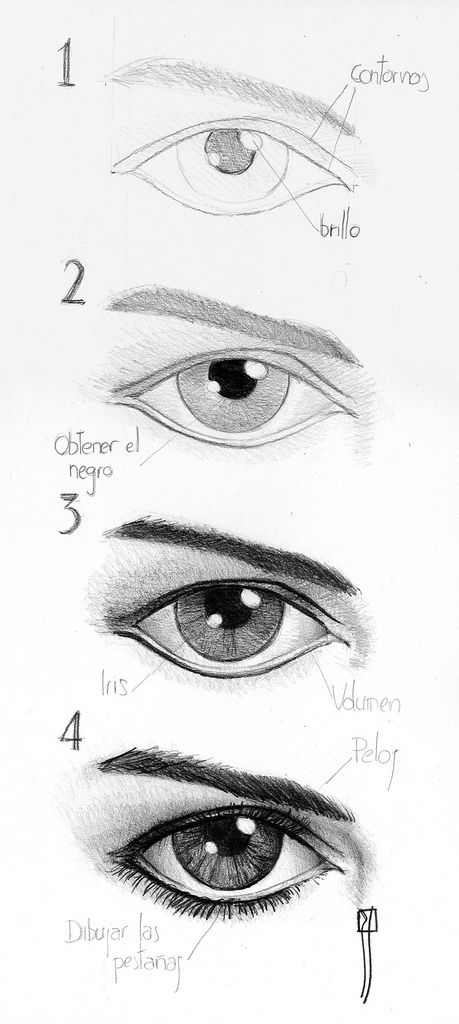 Secuencia ojo humanoActividad 2Dibujar  copiando las imágenes  y agregar color. Usar hoja blanca, lápiz grafito 2B para el dibujo y lápices de colores.Observación: se puede cambiar la gama de colores 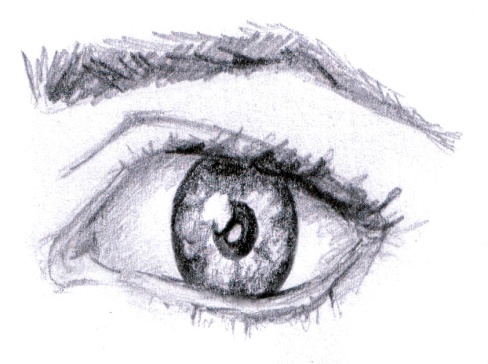 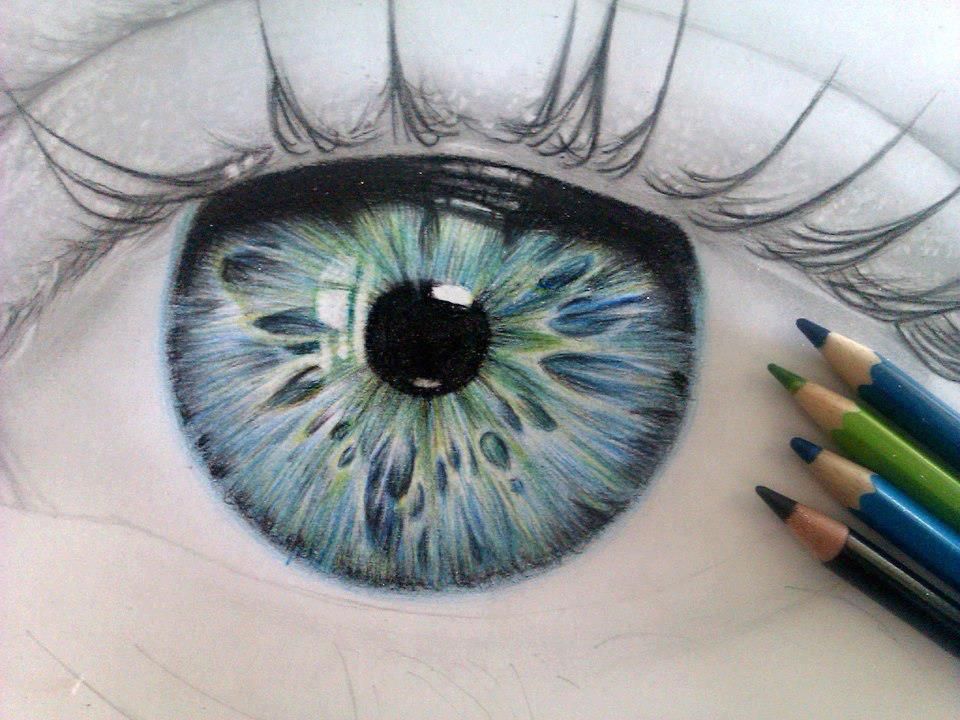 Subsector / Módulo:  ARTES VISUALESDOCENTE: LAURA MOLINA VIVALLOSubsector / Módulo:  ARTES VISUALESDOCENTE: LAURA MOLINA VIVALLOSubsector / Módulo:  ARTES VISUALESDOCENTE: LAURA MOLINA VIVALLOSubsector / Módulo:  ARTES VISUALESDOCENTE: LAURA MOLINA VIVALLOSubsector / Módulo:  ARTES VISUALESDOCENTE: LAURA MOLINA VIVALLOSubsector / Módulo:  ARTES VISUALESDOCENTE: LAURA MOLINA VIVALLOInstrumento GuíaTipo de EvaluaciónFormativaTítuloOJO HUMANOInstrumento GuíaTipo de EvaluaciónFormativaTítuloOJO HUMANO% Exigencia60%Pje. TotalPje. ObtenidoNotaNombre Apellido:                                                                                  Nombre Apellido:                                                                                  Curso:     Curso:     Fecha:Fecha:Objetivo de Aprendizaje:1.RECONOCEN Y APLICAN ESTRUCTURA DEL OJO HUMANO.1.RECONOCEN Y APLICAN ESTRUCTURA DEL OJO HUMANO.1.RECONOCEN Y APLICAN ESTRUCTURA DEL OJO HUMANO.1.RECONOCEN Y APLICAN ESTRUCTURA DEL OJO HUMANO.1.RECONOCEN Y APLICAN ESTRUCTURA DEL OJO HUMANO.Habilidades de Aprendizaje:1.DISEÑAN Y APLICAN TÉCNICAS REALISTAS.1.DISEÑAN Y APLICAN TÉCNICAS REALISTAS.1.DISEÑAN Y APLICAN TÉCNICAS REALISTAS.1.DISEÑAN Y APLICAN TÉCNICAS REALISTAS.1.DISEÑAN Y APLICAN TÉCNICAS REALISTAS.